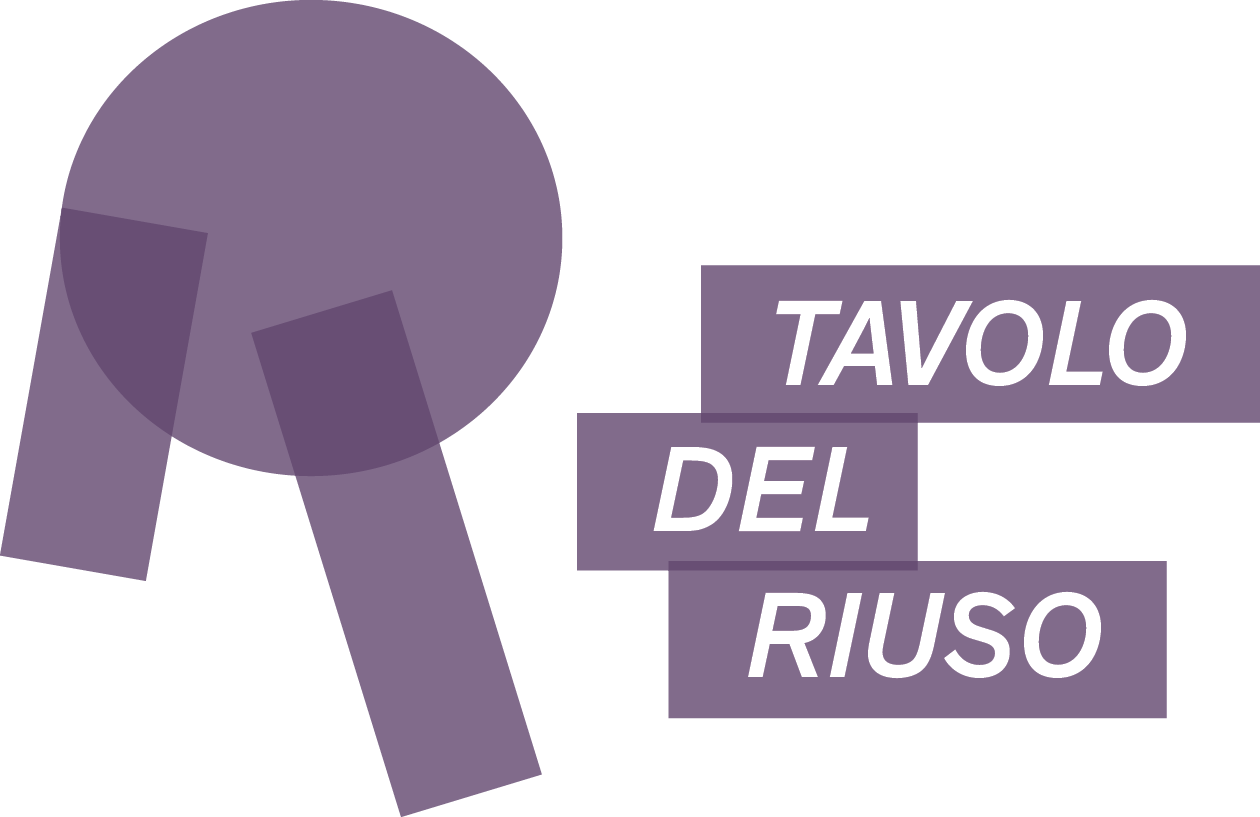 Comunicato Stampa                                                                    Torino 1° dicembre 2021ISTRUZIONI PER IL RIUSOTorino, 8 - 11 Dicembre 2021PRIMO FESTIVAL NAZIONALE DEL RIUSO: INCONTRI, LABORATORI, SPETTACOLIhttps://tavolodelriuso.it/istruzioni-per-il-riuso/Realizzato con il sostegno della Fondazione Compagnia di San PaoloTorino è la capitale italiana del Riuso: lo dimostrano il Balôn, il mercato delle pulci più antico d'Italia, la prima area di Libero Scambio istituita in Italia, oggi in Via Carcano, un importante Centro per il Riuso, Triciclo, un'alleanza regionale unica nel suo genere, il Tavolo del Riuso, e tante altre iniziative no-profit e imprenditoriali. Lo scopo comune è allungare la vita dei beni d’uso, valorizzandoli, riutilizzandoli e sottraendoli ai rifiuti.Il Festival ISTRUZIONI PER IL RIUSO accende i riflettori su molte esperienze, con workshop, talk e spettacoli: è un Festival diffuso in alcuni luoghi del territorio dove l’incontro delle cittadine e dei cittadini è anche una consolidata esperienza di partecipazione civica:Tricircolo, Casa del Quartiere di San Salvario, Community Hub via Baltea, area di Libero Scambio di via Carcano, Porta Palazzo, Balôn, Mercato Centrale, CineTeatro Baretti, MAcA Museo A come Ambiente.“Il Tavolo del Riuso è un'esperienza unica in Italia di aggregazione di soggetti no-profit, anche molto diversi tra loro” - spiega Pier Andrea Moiso direttore scs Triciclo e Coordinatore del Tavolo del Riuso. “Includendo realtà attive nell’ambito della specifica azione di cura socio-ambientale quale è il Riuso, il Tavolo del Riuso costruisce occasioni di rete per realtà piemontesi e nazionali, promuove la ricerca e il confronto e si impegna per diffondere pratiche innovative e di eccellenza."“Il Riuso è centrale nell' Economia Circolare” aggiunge Alessandro Stillo, direttore Artistico del Festival Istruzioni per il Riuso: “eppure nel PNRR il Riuso è considerato un “diritto”, come se si trattasse di un fatto spontaneo di scambio tra cittadini, mentre è un settore in grado di aggregare valore. Istruzioni per il Riuso mette in luce le potenzialità del riutilizzo e delle pratiche virtuose che in Italia salvano dai rifiuti almeno 500.000 tonnellate di beni all’anno, dando una seconda vita alle cose”.Il Festival ISTRUZIONI PER IL RIUSO per quattro giorni (8 – 11 dicembre 2021) propone laboratori pratici, conversazioni con esperti e intrattenimento. Il pubblico si confronterà con associazioni e cooperative sociali, dialogando con protagonisti del settore. Si illustreranno idee, esperienze, testimonianze piemontesi e italiane, e ogni giornata prevede spettacoli musicali, teatrali e cinematografici. Tutti gli appuntamenti sono ad ingresso libero fino ad esaurimento posti, e si svolgeranno nel rispetto delle norme anti Covid.Lo scopo del Festival è che il Riuso, da pratica quotidiana ancora di nicchia, diventi una questione culturale, che va compresa, promossa e diffusa. Il primo passo è eliminare ogni confusione tra riuso e riciclo: se il riciclo è un processo industriale che ha il compito di recuperare i materiali indirizzandoli attraverso filiere apposite a nuove produzioni, il riuso si applica a beni durevoli che si possono valorizzare così come sono o con interventi artigianali e artistici, allungandone la vita ed evitando quindi di declassarli a rifiuti.Il “numero zero” di ISTRUZIONI PER IL RIUSO, primo festival nazionale dedicato a questo tassello fondamentale dell’economia circolare, ha l’obiettivo di diventare un evento annuale per continuare ad approfondire i molteplici e affascinanti aspetti del Riuso.Che cos’è il Tavolo del Riuso.Il Tavolo del Riuso (TdR) nasce nel 2016 su stimolo della Fondazione Compagnia di San Paolo, per aggregare alcune tra le esperienze più significative dell’area metropolitana torinese. Ne fanno parte associazioni culturali e di comunicazione ambientale e cooperative sociali. Tutti soggetti no profit che si occupano di ambiente o che svolgono funzioni preziose nel contesto dell’economia circolare. Delle “tre R” (Riduci, Riusa, Ricicla) il Tavolo ha scelto di lavorare sulla seconda, quella del Riuso, che troppo spesso viene confusa, per errore o semplificazione, con quella del Riciclo, che si occupa del recupero dei materiali. Eppure il riuso è superiore nella “gerarchia dei rifiuti” europea e, grazie alle tecnologie digitali e a nuovi modelli culturali di socialità e di condivisione, è diventato oggi un settore economicamente rilevante, che genera valore e posti di lavoro: un settore che oggi in Italia occupa circa 100mila persone. Ma per poterlo praticare al meglio il riuso va prima capito e inquadrato, in tutte le sue forme: un universo di esperienze talmente vasto e variegato da rendere difficile una sistematizzazione organica e coerente, che possa aiutare a svilupparne le potenzialità. L’obiettivo del Tavolo è creare conoscenza e coordinamento e fare networking tra gli operatori dei diversi ambiti del riuso. In questi anni il Tavolo del Riuso ha realizzato progetti e promosso realtà cittadine e nazionali che interpretano il riuso nelle mille attività quotidiane: leggere, abitare, vestire, mangiare e così via.Il Tavolo del Riuso è formato da: Agenzia per lo Sviluppo Locale di San Salvario, Andromeda, Eco dalle Città, Humana People to People, Lavoro e Solidarietà, MAcA (Museo A come Ambiente), Pop Economix, Officina Informatica Libera, OffGrid Italia, StessoPiano, Terza Settimana, Triciclo, ViviBalôn.Il Festival è realizzato in collaborazione con: ABITO, Biova Project, Casa del Quartiere San Salvario, Community Hub Baltea, Dipartimento Educazione del Castello di Rivoli Museo d'Arte Contemporanea, Festival CinemAmbiente, Fola Murga, Mercato Centrale Porta Palazzo, Mulino ad Arte, Rifiuti Zero Umbria, SanSalvario Emporium, StraTivari.IL PROGRAMMA IN SINTESIL’ approfondimento sugli appuntamenti del Festival, fotografie e video sono disponibili all’indirizzo https://tavolodelriuso.it/istruzioni-per-il-riuso/Domenica 5 dicembre ASPETTANDO IL FESTIVALOre 15.00 - 18.00 San Salvario Emporium - Piazza Madama CristinaMercoledì 8 dicembre INAUGURAZIONE del Festival 
ore 19.00 - 21:00: Le Panche, Largo RossiniViviLibrun presenta Ciapapower book. L’apertura del Festival del Riuso in largo Rossini, luogo di incontro di giovani e studenti, dove ViviLibrun distribuirà gratuitamente libri recuperati allo spazio del Libero Scambio di via Carcano.ENTRIAMO NEL VIVO!Giovedì 9 dicembre - VESTIRECasa del Quartiere San Salvario - via Morgari 14Ore 16.30 alle 18.00ABITO presenta: Come funziona un emporio sociale? (Laboratorio teorico pratico)Ore 18.30 Spritz for Future/Talk (FB live)Fast Fashion o Trash Fashion, il tessile usato tra raccolta differenziata e Responsabilità Estesa del Produttore Con Elisa Valenti (Abito), Marina Spadafora (Fashion Revolution), Irene Ivoi (Diario di Nudge), Karin Bolin (Humana People to People), Sebastiano Marinaccio (Mercatino srl, Usato Firmato), Deborah Lucchetti (campagna Abiti Puliti/Cooperativa Fair) Paolo Campana (regista del film Le ali non sono in vendita), Fabrizio Robba (Lavoro e Solidarietà).Ore 21 CineTeatro Baretti via Baretti 4 – proiezione del FilmLE ALI NON SONO IN VENDITA- viaggio nel labirinto della fast fashion.           Regia di Paolo Campana (76', Italia - 2021). In collaborazione con CinemAmbiente.Venerdì 10 dicembre - ABITARECommunity HUB, Via Baltea - via Baltea 3, TorinoOre 16.00 – 18.00 Reuse game progetta e realizza la tua lampada di circular design con OffGrid. Incursioni artistiche di Alessandro Rivoir, resident artist BalteaPer iscrizioni compilare il  FORM  Ore 18.30 Spritz for Future/Talk (FB live)Economia circolare a casa nostra: esperienze concrete e contributi scientifici da tutta Italia. Ore 21.00 Spettacolo teatraleMulino ad Arte presenta Mi abbatto e sono felice con il Teatro a Pedali di e con Daniele Ronco. In collaborazione con Fiab Torino Bike Pride.Sabato 11 dicembre – RIPARARE / RIUSAREArea di Libero Scambio, Via Carcano - Borgo DoraOre 10.30 Rrreuse TourAlla scoperta di uno dei luoghi del riuso in città, una biciclettata informativa (FB live)  Ore 11.00 - 12.30 Mercato Centrale, Porta PalazzoRI.uso: motore dell’ecologiaWorkshop a cura del Dipartimento Educazione del Castello di Rivoli Museo d'Arte ContemporaneaOre 13.00 - 16.00Mercato Centrale, Porta Palazzo, BalônFola Murga Marchin’ Band (FB live)MAcA Museo A come Ambiente – Corso Umbria 90Ore 16.00 – 18.00 “PLAYDECIDE! Riuso Riutilizzo e upcycling” laboratorio e visita al MuseoEtà 13+. Prenotazione: obbligatoria.Per partecipare scrivici su info@acomeambiente.org o chiama il numero 011 070.25.35Info: www.acomeambiente.org Ingresso offerto dal Tavolo del Riuso, fino ad esaurimento postiTricircolo, Via Regaldi 7/11Ore 16.00 - 18.00Repair day Workshop di riparazione: porta i tuoi oggetti da riparare, ti insegniamo comeCon Repair Café Perugia /Rifiuti Zero Umbria (piccoli elettrodomestici)Triciclo (biciclette)Oil (riparazione PC)Per info e prenotazioni: info@triciclo.comOre 18.30 Spritz for Future/Talk (FB live)ESPERIENZE di RIUSO:  Tre esperienze di riuso: eRRRando gioco educativo per smartphone e tablet progettato da Mercato Circolare, StraTivari, progetto per realizzare violini da plastica riciclata e iniziare alla musica i bambini e la ricerca realizzata dal Tavolo del Riuso sulle cooperative sociali di tipo A che si occupano di Riuso.Ore 20.00 - 21.30 Tricircolo, Via Regaldi 7/11Convivium del riusoConcerto con Fola Murga, ritmi dall'Argentina al PiemonteAperitivo con Repopp e Ecomori, Biova ProjectLa chiusura del Festival si terrà in una delle sedi storiche delle attività del Tavolo del Riuso, Tricircolo, con la band Fola Murga, questa volta in versione classica. Assaggi appetitosi a cura degli Ecomori, con ortaggi e frutta raccolti al Mercato di Porta Palazzo. Birra e snack di Biova Project: biovaproject.com.Tutte le attività e gli spettacoli sono ad ingresso libero fino ad esaurimento posti, nel rispetto delle norme anti CovidA questo indirizzo L’AREA PRESS con il programma completo del Festivalapprofondimenti su appuntamenti e protagonisti, video e fotogalleryhttps://tavolodelriuso.it/istruzioni-per-il-riuso/Gli eventi previsti in FB live saranno fruibili alla pagina FB del Tavolo del Riusohttps://www.facebook.com/tavolodelriusoPer informazioni: info@tavolodelriuso.itProgramma: https://tavolodelriuso.it/ISTRUZIONI PER IL RIUSODirezione artistica e Direzione generale: Alessandro Stillo e Sonia TavaroneComunicazione Social: Luigi Vendola, Giuseppe Iasparra, Matteo PaoliniUfficio Stampa: Claudia Apostolo e Marta FranceschettiServizi tecnici: Michele Pasino, Mario De ReviziisSupporto Organizzazione: Azhar SahereCatering: EcomoriCoordinamento Tavolo del Riuso: Pier Andrea MoisoAmministrazione: Michele SoldanoUfficio StampaClaudia Apostolo e Marta Franceschettticlaudiapostolo@gmail.com+39 3337402903